ҠАРАР                                                                                                РЕШЕНИЕ                                                                                                                   «10» ноябрь 2020 й.                           №73    	               «10» ноябрь    2020 г.О публичных слушаниях по вопросу установления публичного сервитута на части земельных участков для сенокошения, выпаса сельскохозяйственных животных в установленном порядке на земельных участках в сроки, продолжительность которых соответствует местным условиям и обычаям В соответствии со ст.23 Земельного Кодекса Российской Федерации и Правила землепользования и застройки сельского поселения Абдуллинский сельсовет муниципального района Мечетлинский район Республики Башкортостан, в целях соблюдения прав человека на благоприятные условия жизнедеятельности, прав и законных интересов правообладателей земельных участков, Совет сельского поселения Абдуллинский сельсовет муниципального района Мечетлинский район Республики Башкортостан  р е ш и л: Провести публичные слушания по обсуждению проектов земельных участков для установки публичного сервитута для сенокошения, выпаса сельскохозяйственных животных в установленном порядке на земельных участках в сроки, продолжительность которых соответствует местным условиям и обычаям «10» декабря 2020г. в 14:00 часов перед зданием Администрации сельского поселения Абдуллинский сельсовет муниципального района Мечетлинский район Республики Башкортостан по адресу: Республика Башкортостан, Мечетлинский район, д.Абдуллино ул.Ленина, 96/1 с соблюдением санитарно-эпидемиологические правил.Ознакомиться с проектами земельных участков для установки публичного сервитута для сенокошения, выпаса сельскохозяйственных животных в установленном порядке на земельных участках в сроки, продолжительность которых соответствует местным условиям и обычаям  можно в Администрации сельского поселения Абдуллинский сельсовет муниципального района Мечетлинский район Республики Башкортостан по адресу: Республика Башкортостан, Мечетлинский район, д.Абдуллино ул.Ленина, 96/1, тел.: 8(34770)2-53-10 и  на официальном сайте сельского поселения по электронному адресу: http://abdullino29sp.ru .Установить, что письменные предложения жителей сельского поселения Абдуллинский сельсовет муниципального района Мечетлинский район Республики Башкортостан по проектам, указанному в пункте 1 настоящего решения,  направляются в Совет сельского поселения Абдуллинский сельсовет муниципального района Мечетлинский район Республики Башкортостан в период со дня обнародования настоящего решения  до «03» декабря 2020г. включительно по адресу: Республика Башкортостан, Мечетлинский район, д.Абдуллино ул.Ленина, 96/1, тел.: 8(34770) 2-53-10 или по электронной почте: zaliya-abdulla@mail.ru .Настоящее решение обнародовать в здании Администрации сельского поселения Абдуллинский сельсовет и на официальном сайте сельского поселения по электронному адресу: http://abdullino29sp.ru  до 11 ноября 2020 года.5. Контроль над исполнением данного решения возложить на постоянную комиссию по развитию предпринимательства, земельным вопросам, благоустройству и экологии.Глава сельского поселения Абдуллинский сельсовет муниципального района Мечетлинский район Республики Башкортостан 	    	                             Р.Г.НусратуллинБАШ?ОРТОСТАН РЕСПУБЛИКА№ЫМ»СЕТЛЕ РАЙОНЫМУНИЦИПАЛЬ РАЙОНЫНЫ*АБДУЛЛА АУЫЛ СОВЕТЫАУЫЛ БИЛ»М»№Е СОВЕТЫ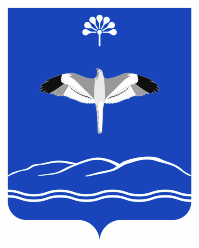 СОВЕТСЕЛЬСКОГО ПОСЕЛЕНИЯАБДУЛЛИНСКИЙ СЕЛЬСОВЕТМУНИЦИПАЛЬНОГО РАЙОНАМЕЧЕТЛИНСКИЙ РАЙОН        РЕСПУБЛИКИ БАШКОРТОСТАН